MTH101 Quiz No-01 Spring 2015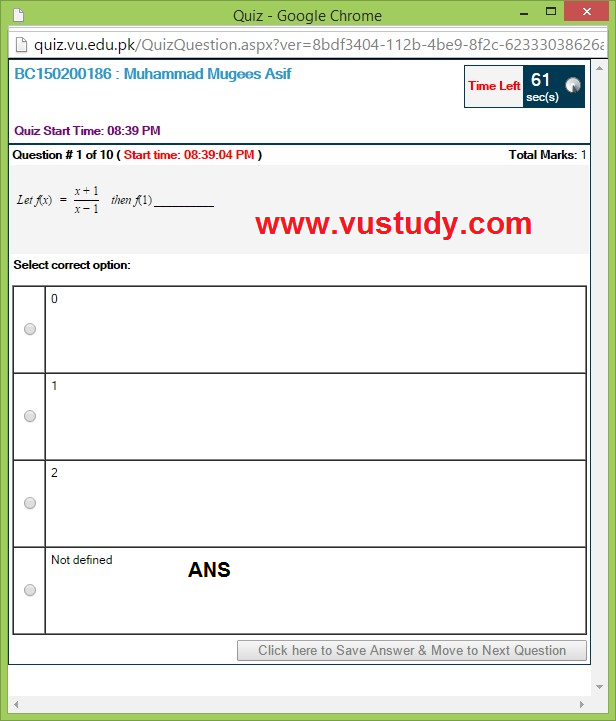 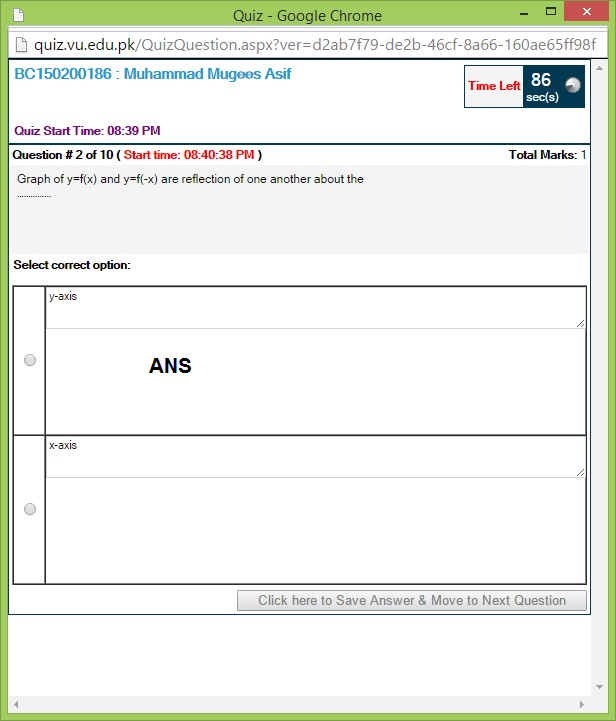 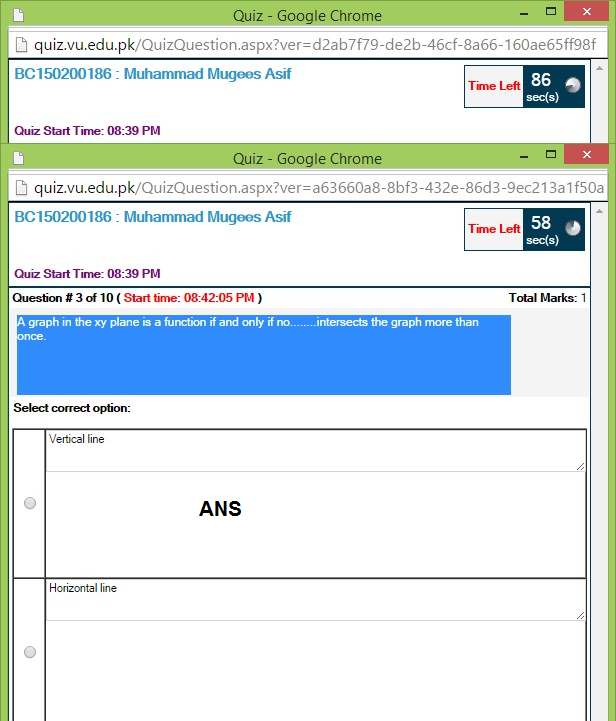 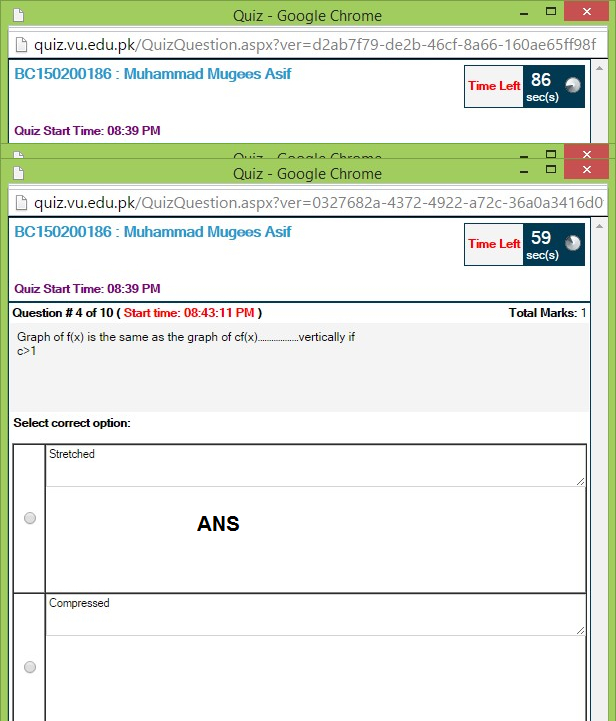 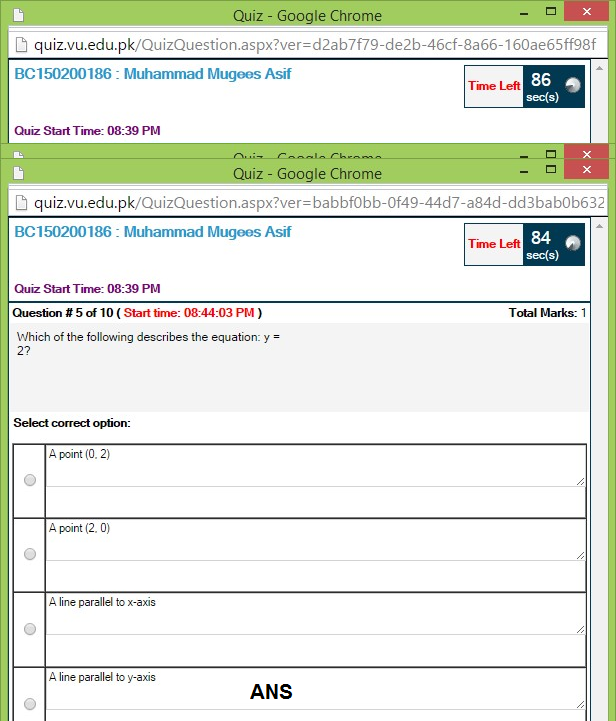 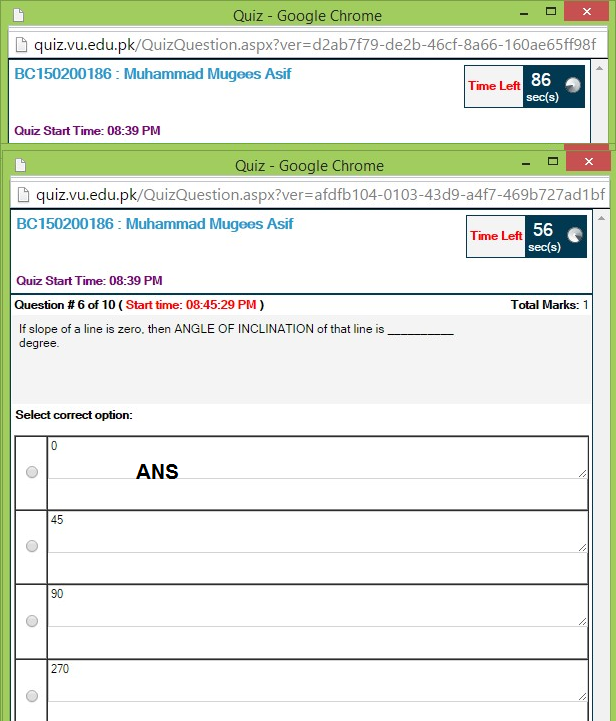 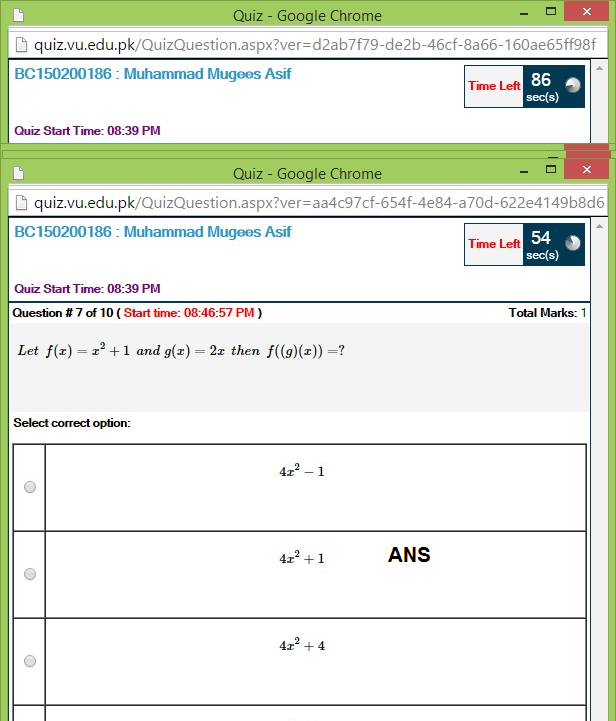 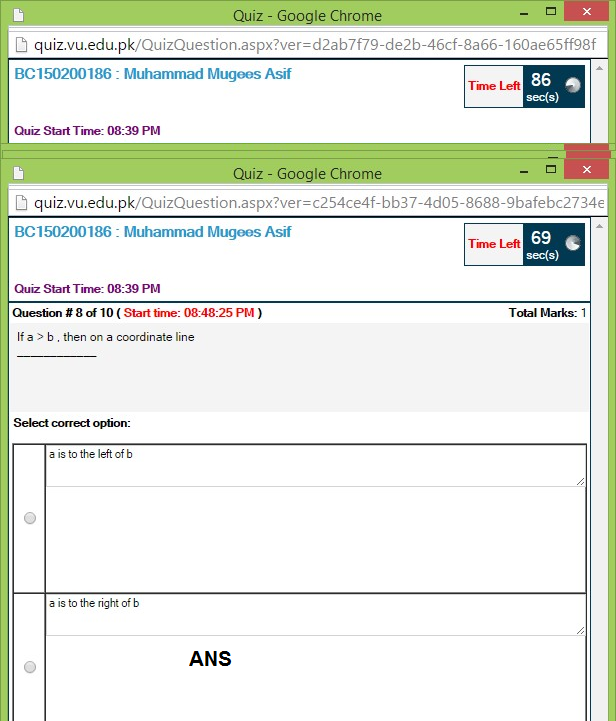 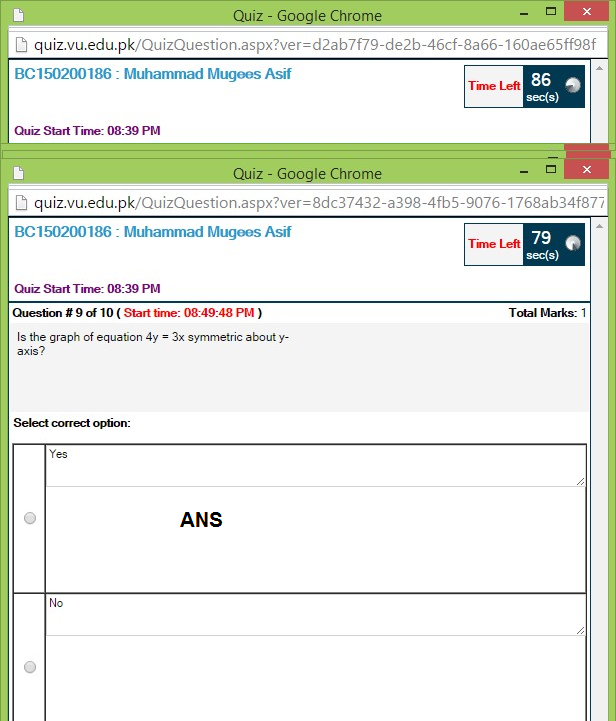 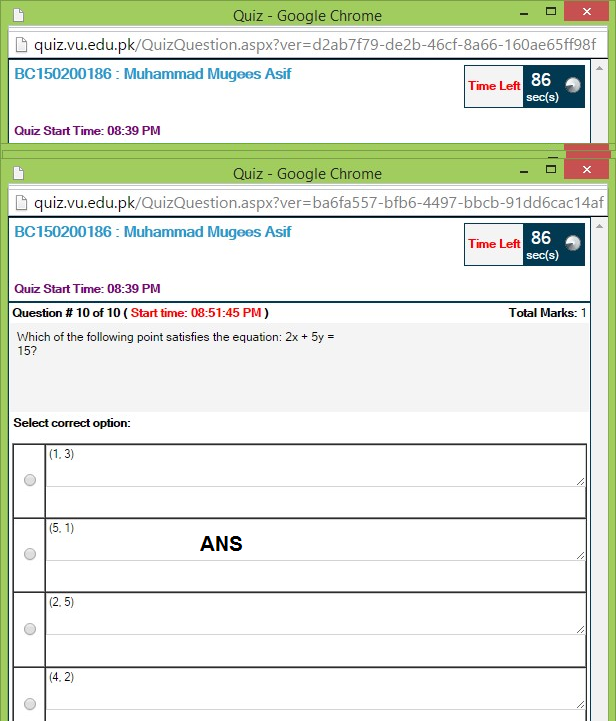 